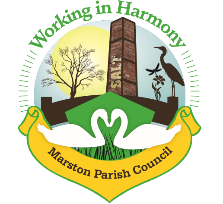 Minutes of Marston Parish Council meeting held on 9th March 2022The meeting opened at 18:52Present:Parish Cllrs; Chairman M Potts (MP), Amanda Nixon (AN), Angela Johnson (AJ), Phil Carter (PhC), Julie Ledger (JL) and Dave Collier (DC) Clerk: Caroline Constable (CC)Apologies: Apologies received from Cllr Ian Stanley (IS) and Ward Cllr Lynn Gibbon (LG)Declarations of interest: There were no declarations of interestDispensations: 	There were no dispensationsPublic Forum: There were no public presentMinutes: The minutes from the parish council meeting of 09/02/2022 were agreed and approved. Actions from previous meeting: Confirmed date of next meeting, 13/04/22Meeting closed at 20:12Abbreviations: pc (parish council), cllr (councillor), cllrs (councillors), cllrs’ (councillors’), cllr’s (councillor’s), CW&C (Cheshire West and Chester), MM (Marston Murmurs), MPC (Marston Parish Council)Agenda PointAssigned to..1Parish Cllr ReportsCllr MP – Rev. Alec has confirmed that the Community Payback scheme will start back to the hall to maintain the church yard. Cllrs DC and PhC offered to open up the hall for their use.2Ward Cllr ReportsWard Cllr NW – Soot Hill update – could take upto 18 months to sort out due to complexities of situation. All utilities run under the road and the road needs shoring up before any work takes place. Also need to connect generators to the electric supply to ensure that homes/businesses are not affected. CW&C looking at making a one way system via Lydyett Lane.Update from Ward Cllr LG - Submission sent to Hynet in response to proposed pipeline. 3Progress ReportsInteractive Traffic Speed SignGo ahead given to Highways just awaiting a date. Time frame was 12 weeks from orderingCenotaph RepairContractor is still unobtainable. Rev. Alec is looking into getting the church’s stonemason on board with doing the workHeritage Signpost Contractor still having personal issues and so work has been delayed. Cllr MP suggested that pc need to get the fingerpost and a post of Earles Lane protected. Clerk to look intoNeighbourhood PlanClerk suggested redesignation of boundary for NP to be to the Parish boundary, all in favour. Clerk to send necessary information to CW&CHall – COVID requirementsWith removal of all national guidelines, use of risk assessment in hall discussed. It was agreed that this could now be removed. Clerk to update T&C’s and websiteJubilee PlansIt was decided to set up a special committee to make further plans. The committee will meet and advise of arrangements. It was agreed to purchase bunting upto £30 and that a further £100 could be allocated to any necessary spending, particularly the funding of Afternoon Tea which is being organised for Sunday 5th JuneCCCCCC4FinanceInvoices received & cheques created: Clerks Purchases and Expenses - £114.27Including envelopes, scrapers/knife, refreshments, mat for hallClerks Salary   24.5 hrs @ £15.41ph   - £377.55Total payable  £491.82 Chq no. 1325Itseeze website/email February 2022 -  £57Remittence from CW&C – extra payment towards traffic sign £1254.35Williams Design & Print – newsletter - £145.20 chq no. 1327Waterplus – water bill 19/12/21-15/2/22 £9.65 taken 4/3/22Car Park Rent Donation – Alder Hey Children’s Hospital - £200 chq no. 1326ExtraGas – lpg tank standing charge - £78.75 chq no. 1328Cleaner –  13/2/22-6/3/22 4 weeks £40Booking Agent  –13/2/22-6/3/22 4 weeks £40£80 to Angie chq no. 1332Rent:Penguin Group – 17/2 £20 21/2 £20 26/2 £20 7/3 £20 = £80Hall booking fee £2.50£82.50 in totalCoffee morning donations £60.30Cheshire Plumbing & Heating – boiler service and adjustment of radiators as valves keep being messed with £120 chq no. 1329HK Carpets £1180 chq no. 1330Jubilee Tree A Nixon £72.50 chq no. 13315CorrespondenceEmail from Keep Britain Tidy – Spring CleanEmail from HealthWatch Cheshire – Healthwatch Across Cheshire ReportsEmail from CW&C – Crowd Fund & Tackling Poverty FundEmail from Chalc – Boundary Review 2023 Consultation Email from Ward Cllr Lynn Gibbon – Soot Hill UpdateEmail from Chalc – Annual Parish Meeting adviceEmail from Mr Platt – car park rent DonationEmail from Chalc – Parish Representative Vote – clerk read out statements from each candidate and it was agreed to vote for Peter James Colin Ford. Clerk to fill in necessary formEmail from Ward Cllr Lynn Gibbon – deadline for Hynet Pipeline consultationEmail from Ward Cllr Lynn Gibbon – meeting with boundaries to highlight views on boundary changesCC6Any other businessNo further business